Выступление на заседании методического совета учителей физической культурыУчителя ГБОУ гимназии № 652 Горелик М.ЛДеятельностный метод на уроках физической культуры Анализ исторического развития образовательной сферы показывает, что требования к подготовке выпускников со стороны общества менялись в зависимости от того, как менялся социально значимый уровень сформированных деятельностных способностей, определяющих востребованность человека в общественном производстве.Основные задачи образования сегодня – не просто вооружить выпускника фиксированным набором знаний, а сформировать у него умение и желание учиться всю жизнь, работать в команде,  сформировать способность к самоизменению и саморазвитию на основе рефлексивной самоорганизации.В решении этих задач нам помогает деятельностный метод обучения. Метод обучения, при котором ребенок не получает знания в готовом виде, а добывает их сам в процессе собственной учебно-познавательной деятельности называется деятельностным методом. К.Д. Ушинский определил данное понятие ярко и эмоционально: "Деятельность должна быть моя, увлекать меня, исходить из души моей". Известно, что структура деятельности включает в себя шесть компонентов,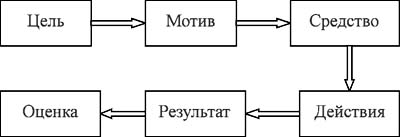 и если отсутствует, хотя бы один из них, это явление нельзя назвать деятельностью.Действие - один из компонентов деятельности. В массовой школьной практике мы чаще всего наблюдаем, что обучающимся предписано выполнение действий по заданному образцу вне связи с другими компонентами деятельности. Учитель на уроке сам ставит цель, организует действия детей, при этом цель и мотивы часто остаются неосознанными школьниками, В этом случае можно говорить лишь о том, что организовано действие репродуктивного характера, а не деятельность школьников. Из анализа литературы можно сделать вывод, что на уроках физкультуры заслуживает внимания значимость самоконтроля  при деятельностном подходе ,как для спортивной деятельности, так и для любой другой, в том числе и учебной. Это положение проявляется в том, что, формируя самоконтроль, а на его основе и самооценку, мы тем самым повышаем успешность учеников в двигательных действиях, так как известно, что чем выше квалификация спортсмена, тем в большей степени он контролирует свои действия. В то же время, работая над формированием самооценки двигательного действия, мы воспитываем школьников как истинных субъектов деятельности. . Рассмотрим основные элементы данной методики при обучении пр. в высоту способом «ножницы»1- создание первоначального образа двигательного действия; (рассказ и показ )2- исполнение вариативных действий по образцу; 3- словесная инструкция; 4-выделение элементов двигательного действия; (разбор элементов техники прыжка: разбег, отталкивание, фаза полёта, приземление)          5-определение точек контроля в каждом элементе (разбег - кол-во, частота шагов; отталкивание- место, нога, положение туловища относительно планки, фаза полёта - положение туловища, положение рук, смена ног, приземление - положение туловища относительно планки, нога)(как известно, контроль может быть визуальным, аудиальным, кинестетическим), которые далее становятся критериями контроля правильности выполнения двигательного действия (критерии контроля определяют ученики вместе с учителем);- оценка действий другого, а потом и себя. Работа учителя и учащихся над самооценкой двигательных действий не только приведет к формированию умений, свойственных субъекту деятельности, но и будет способствовать более прочному усвоению знаний об изучаемом движении. Исследованием было доказано ,что ученики ЭГ где применялась данная методика более успешны в оценивании своей техники двигательного действия, чем  ребята контрольной группы и  знания об изучаемом движении у них более прочные и не снижаются через 4 месяца после прохождения учебного материала. Следовательно, создание на уроках физической культуры условий для поиска наилучших вариантов решения двигательной задачи, сравнение этих вариантов, нахождение отличий и сходств в выполнении элементов целостного действия, постановка учащегося в положение оценивающего другого, а потом и себя, приводит к формированию самооценки и более прочному усвоению знаний об изученном движении.  Также принцип деятельностного подхода  может быть применён и к освоению физкультурно-оздоровительной практики (включение учащихся в процесс физического самообразования и самосовершенствования). В основу данного принципа положена идея непрерывного физкультурного оздоровления ребенка, задача которого состоит в том, чтобы научить его заботиться о здоровье, используя методы самообразования (комплекс самостоятельных домашних заданий).Вывод - данная методика поможет учителю  в решении современных образовательных задач.